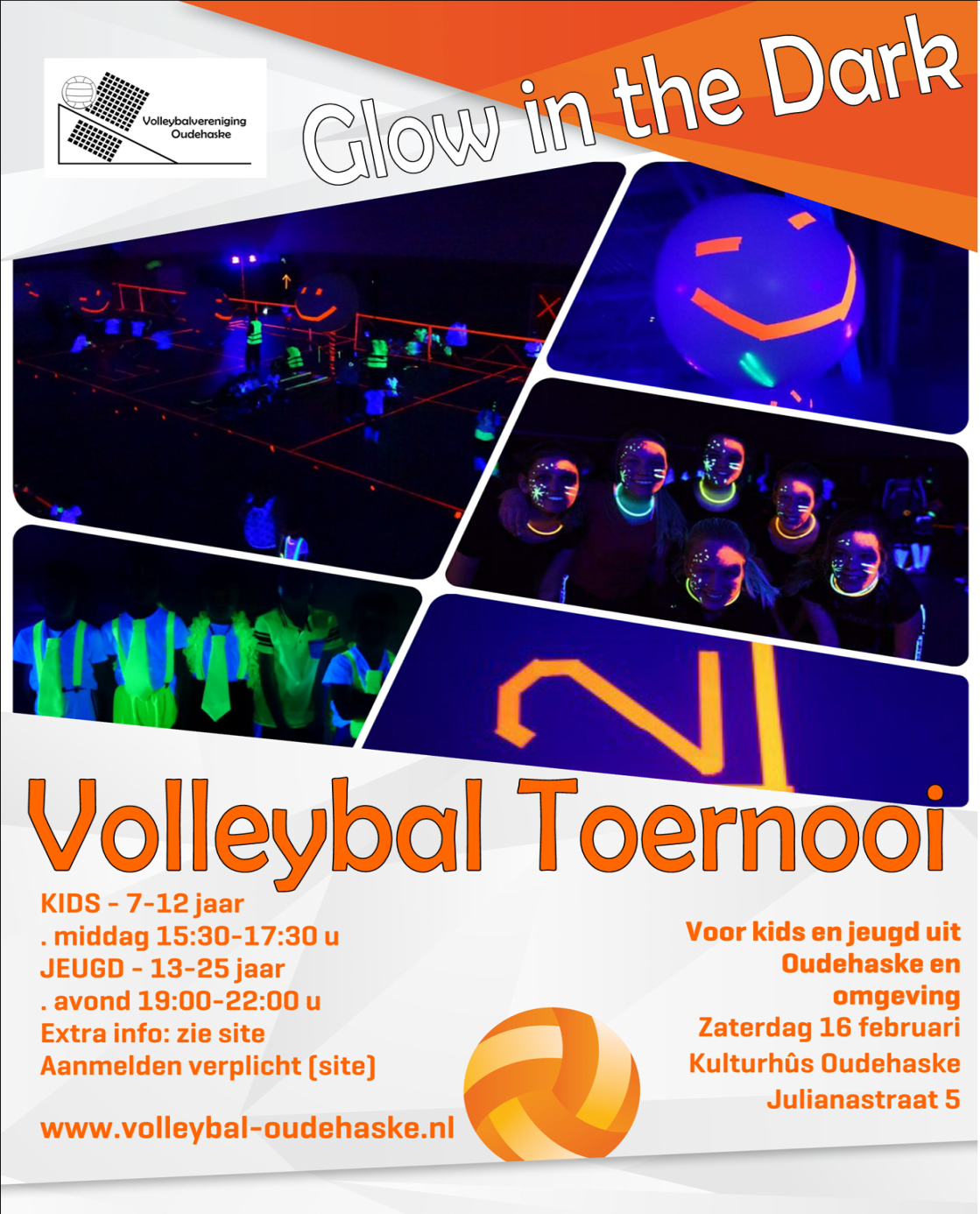 Inschrijfformulier GLOW in the DARK Toernooi – 16 febr 2019Voor Jeugd (13 tm 25 jaar) en Kids (7 tm 12 jaar) 	Ja, Ik schrijf mij in zonder dat ik al in een team ben ingedeeld.	Ja, ik wil als aanvoerder/coach van onderstaande team graag de volgende spelers opgeven voor het Glow in the Dark Volleybal toernooi: Volleybalervaring is niet belangrijk – het gaat om gezelligheid en sportiviteitDit formulier in leveren op Turfkoer 21-Oudehaske of mailen naar jeugd@volleybal-oudehaske.nlInfo en inschrijfformulier GLOW In The DARK: http://volleybal-oudehaske.nl LET OP: Teamgeld vóór aanvang/bij binnenkomst van het toernooi voldoende AANMELDING moet UITERLIJK  10 Februari  2019 zijn INGELEVERD.NaamAdresTelefoonnummerEmailLeeftijd M/VTeamnaamNaam aanvoerder/coach AdresTelefoonnummerEmailPouleKids – CMV Niveau …..    /   Jeugd – C / B / ANaam deelnemerEmail LeeftijdM/V1M/V2M/V3M/V4M/V5M/V6M/V7M/V8M/V